Μ Ε Λ Ε Τ Η «Προμήθεια καυσίμων και λιπαντικών(πετρελαίου κίνησης, βενζίνης, ελαιολιπαντικών) Δήμου και ΔΟΠΑΙΣΑΠ Λέρου»ΔΗΜΟΣ : ΛΕΡΟΥΕΝΔΕΙΚΤΙΚΟΣ ΠΡΟΫΠΟΛΟΓΙΣΜΟΣΟΜΑΔΑ Α (ΚΑΥΣΙΜΑ):                 74.571,90€ΟΜΑΔΑ Β (ΕΛΑΙΟΛΙΠΑΝΤΙΚΑ):     4.600,00€ΣΥΝΟΛΟ:                            	79.171,90€ΦΠΑ 24% :                                    19.001,26€ΣΥΝΟΛΟ ΜΕ ΦΠΑ:               98.173,16€Κ.Α. 30.6641.0001: 90.000,00€  (ΔΗΜΟΥ ΛΕΡΟΥ)Κ.Α. 30.6641.0002: 7.000,00€    (ΔΗΜΟΥ ΛΕΡΟΥ)Κ.Α. 15.6641.      :    2.500,00€    (ΔΟΠΑΙΣΑΠ ΛΕΡΟΥ)ΤΕΧΝΙΚΗ     ΕΚΘΕΣΗΜε τη μελέτη αυτή προβλέπεται η προμήθεια καυσίμων για το Δήμο ΛΕΡΟΥ  και το νομικό του πρόσωπο ΔΟΠΑΙΣΑΠ ΛΕΡΟΥ ως εξής:ΟΜΑΔΑ Α ΚΑΥΣΙΜΑΘα διεξαχθεί ηλεκτρονικός δημόσιος ανοικτός μειοδοτικός διαγωνισμός με σφραγισμένες προσφορές για την «ΠΡΟΜΗΘΕΙΑ ΚΑΥΣΙΜΩΝ ΚΑΙ ΛΙΠΑΝΤΙΚΩΝ» (πετρελαίου κίνησης, βενζίνης, ελαιολιπαντικών) για τις ανάγκες του Δήμου Λέρου και ΔΟΠΑΙΣΑΠ ΛΕΡΟΥ, με κριτήριο κατακύρωσης: (α) για τα καύσιμα το μεγαλύτερο ποσοστό έκπτωσης  στην εκάστοτε νόμιμα διαμορφούμενη κάθε φορά μέση τιμή λιανικής πώλησης έκαστου είδους στον Νομό Δωδεκανήσου (Βάση του παρατηρητηρίου Υγρών Καυσίμων του Υπουργείου Ανάπτυξης και Ανταγωνιστικότητας), κατά την ημέρα παράδοσης αυτού και που θα αντιστοιχεί σε κάθε χαρακτηριστικό γνώρισμα του είδους (πετρέλαιο κίνησης, βενζίνη αμόλυβδη) και (β) για τα λιπαντικά τη χαμηλότερη τιμή ανά είδος.Η δαπάνη για την προμήθεια έχει προϋπολογισθεί στο ποσό των 79.171,90€ χωρίς τον Φ.Π.Α. ή  98.173,16€ ΜΕ ΦΠΑ  για διάστημα ενός έτους, και θα χρηματοδοτηθεί από ιδίους πόρους από τους παρακάτω  κωδικούς πίστωσης για το οικονομικό έτος 2018. Ανάλογες πιστώσεις θα προβλεφθούν και στο οικονομικό έτος 2019 μέσα στο οποίο θα ολοκληρωθεί και η προμήθεια καυσίμων.Στους παρακάτω πίνακες φαίνεται η κατανομή της προϋπολογισθείσας δαπάνης η οποία θα αντληθεί από τους αντίστοιχους Κωδικούς Αριθμούς κάθε υπηρεσίας του τακτικούπροϋπολογισμού του οικονομικού έτους 2018-2019 του Δήμου και ΔΟΠΑΙΣΑΠ Δήμου Λέρου , όσον αφορά τα καύσιμα κίνησης και τα λιπαντικά εκτιμώμενη ανάλογα με τις καταναλώσεις καυσίμων καθώς και του αριθμού των οχημάτων που διαθέτει κάθε υπηρεσία. ΠΙΝΑΚΑΣ ΜΕΤΑΦΟΡΙΚΩΝ ΜΕΣΩΝ, ΟΧΗΜΑΤΩΝ ΚΑΙ ΜΗΧΑΝΗΜΑΤΩΝ ΥΠΗΡΕΣΙΩΝ ΔΗΜΟΥ ΛΕΡΟΥ ΓΙΑ ΚΑΥΣΙΜΑ ΚΙΝΗΣΗΣΠΙΝΑΚΑΣ ΜΕΤΑΦΟΡΙΚΩΝ ΜΕΣΩΝ ΔΟΠΑΙΑΣΑΠ ΛΕΡΟΥ ΓΙΑ ΚΑΥΣΙΜΑ ΚΙΝΗΣΗΣΗ εκτέλεση της προμήθειας διέπεται από:Α. Τις διατάξεις: του Ν. 2286/95 «Προµήθειες του Δηµοσίου Τοµέα και Ρυθµίσεις συναφών θεµάτων» (Φ.Ε.Κ. 19/Α) της απόφασης του Υπ. Εσωτερικών 11389/93 «Ενιαίος κανονισµός προµηθειών οργανισµών Τοπικής Αυτοδιοίκησης». (Φ.Ε.Κ. 185/Β) του  Π.Δ.  370/95  (Φ.Ε.Κ. 199/Α) του  Ν. 2198/94  άρθρο  24,  σχετικά  µε  την  Παρακράτηση  φόρου  εισοδήµατος  κ.λ.π. (Φ.Ε.Κ. 43) του  Ν.2741/99  άρθρο  8  «Ενιαίος  Φορέας  Ελέγχου  Τροφίµων,  άλλες  ρυθµίσεις θεµάτων αρµοδιότητας του Υπ. Ανάπτυξης και λοιπές διατάξεις» (Φ.Ε.Κ. 199/Α) του Ν. 2503/97 άρθρο 13 παρ.5 (Φ.Ε.Κ. 107/Α), του Ν. 2238/94 άρθρο 55 παρ.1στ (Φ.Ε.Κ. 151/Α) και του Ν. 1726/44 άρθρο 3 παρ.1β (Φ.Ε.Κ. 190/Α) του Δ.Κ.Κ (Ν.3463) και ιδιαίτερα το άρθρο 209 Β. Τις διατάξεις του Ν. 4155/2013 Φ.Ε.Κ. 120 Α΄  «Εθνικό  Σύστηµα  Ηλεκτρονικών  ∆ηµοσίων  Συµβάσεων και  άλλες  ∆ιατάξεις»,  όπως  τροποποιήθηκε  µε  την  Υποπαράγραφο  ΣΤ  20,  του  Πρώτου Άρθρου του Ν. 4254/2014 (ΦΕΚ 85/Α/7-4-2014)Γ. Την  Υ.Α.  Π1/2390/2013(ΦΕΚ  2677/Β)  «Τεχνικές  λεπτοµέρειες  και  διαδικασίες λειτουργίας  του  Εθνικού  Συστήµατος  Ηλεκτρονικών  ∆ηµοσίων  Συµβάσεων (Ε.Σ.Η.ΔΗ.Σ.)»Δ.  Την  µε  αριθ.  πρωτ.  Π1/542/  4/3/  2014  (Α∆Α:  ΒΙΚΤΦ-ΠΨ5)  εγκύκλιο  µε  θέµα «Ενηµέρωση για το Εθνικό Σύστηµα Ηλεκτρονικών ∆ηµοσίων Συµβάσεων (ΕΣΗ∆ΗΣ)», Ε. Τις διατάξεις του Ν. 4257/2014, 4281/2014 και 4230/2015ΣΤ. Τις διατάξεις του Ν. 4412/2016Η παράδοση των καυσίμων θα γίνεται εντός των γεωγραφικών ορίων του Δήμου Λέρου. 	Η ποιότητα των καυσίμων πρέπει να είναι όμοια με εκείνη που παράγουν τα κρατικά διυλιστήρια (ΕΛ.Δ.Α.).Ο Δήμος Λέρου διατηρεί το δικαίωμα να αποστέλλει δείγματα από τα καύσιμα ώστε να ελέγχεται τόσο η ποιότητα όσο και το αν πληρούν τις απαιτούμενες προδιαγραφές στο Γενικό Χημείο του Κράτους.ΤΕΧΝΙΚΕΣ ΠΡΟΔΙΑΓΡΑΦΕΣΤΕΧΝΙΚΕΣ ΠΡΟΔΙΑΓΡΑΦΕΣ ΠΕΤΡΕΛΑΙΟΥ ΚΙΝΗΣΗΣ                                               Γενικά χαρακτηριστικά          Το πετρέλαιο κίνησης θα είναι μίγμα υδρογονανθράκων, καθαρό διαυγές και δεν θα περιέχει νερό ή άλλες ξένες ύλες σε ποσοστά μεγαλύτερα των προβλεπομένων.          Οι υδρογονάνθρακες θα είναι αποστάγματα πετρελαίου ή προϊόν πυρολύσεως ή και μίγματα αυτών σε σωστές αναλογίες. Το πετρέλαιο κίνησης θα φέρεται στην κατανάλωση με το φυσικό του χρώμα, χωρίς την προσθήκη χρωστικών ουσιών ή ιχνηθέτη.          Οι ανωτέρω προδιαγραφές του προϊόντος προκύπτουν από την 1166/93 κοινή Υπουργική απόφαση, Υπουργών Οικονομικών, Περιβάλλοντος Χωρ. και Δημ. Έργων και Βιομηχανίας, Ενέργειας και Τεχνολογίας (ΦΕΚ 336/5-5-1994 τεύχος Β’).ΤΕΧΝΙΚΕΣ ΠΡΟΔΙΑΓΡΑΦΕΣ ΑΜΟΛΥΒΔΗΣ ΒΕΝΖΙΝΗΣ                                                  Γενικά χαρακτηριστικά          Η αμόλυβδη βενζίνη θα είναι κλάσμα πετρελαίου καθαρό, διαυγές και δεν θα περιέχει νερό, ιζήματα, αιωρούμενα συστατικά ή άλλες ξένες ύλες. Η αμόλυβδη βενζίνη θα προσφέρεται με το φυσικό της χρώμα – άχρους έως αχυρόχρους – χωρίς προσθήκη οποιασδήποτε χρωστικής. Για εύκολη ανίχνευση της παρουσίας της σε άλλα είδη βενζίνης θα φέρει ινηθέτη κινιζαρίνη σε ποσοστό 6 χιλιοστόγραμμα ανά λίτρο.          Η ποιοτική ανίχνευση και ο ποσοτικός προσδιορισμός της κινιζαρίνης θα γίνονται σύμφωνα με την 412/92 απόφαση ΑΧΣ (ΦΕΚ 403 Β/19-6-92).          Τα όρια του αριθμού οκτανίων για SUPER αμόλυβδη βενζίνη.Για απλή βενζίνη ισχύουν χαμηλότερα όρια.          Οι μέθοδοι ελέγχου προσδιορίζονται από την 1150/93 κοινή Υπουργική απόφαση των Υπουργών Οικονομικών, περιβάλλοντος, χωρ. και δημοσίων Έργων και Βιομηχανίας, Ενέργειας και Τεχνολογίας (ΦΕΚ 127/24-2-94 τεύχος Β’).Τα υπό προμήθεια είδη προορίζονται να χρησιμοποιηθούν για την κίνηση των οχημάτων και μηχανημάτων των υπηρεσιών του Δήμου Λέρου και ΔΟΠΑΙΣΑΠ Λέρου και αναλυτικά είναι τα εξής:Εξήντα χιλιάδες                  (56.600) λίτρα  πετρέλαιο κίνησης(ΔΗΜΟΥ ΛΕΡΟΥ)Δυο  χιλιάδες                        (2.000) λίτρα              βενζίνη αμόλυβδη(ΔΗΜΟΥ ΛΕΡΟΥ)Χίλια  τετρακόσια εξήντα τρία (1.370) λίτρα           βενζίνη αμόλυβδη(ΔΟΠΑΙΣΑΠ ΛΕΡΟΥ)Β) ΛΙΠΑΝΤΙΚΩΝ Κ.Α. 30/6641.0002 (7.000,00€)ΣΗΜΕΙΩΣΗ:Οι ενδιαφερόμενοι έχουν την δυνατότητα να υποβάλλουν προσφορά για το σύνολο της προμήθειας,  αλλα και χωριστά για τα καύσιμα  χωριστά για τα λιπαντικά 1. Γενικά χαρακτηριστικάΤα υπό προμήθεια υγρά καύσιμα κίνησης για τις ανάγκες του Δήμου Λέρου πρέπει να είναι ποιότητας όμοιας με εκείνη που παράγουν τα κρατικά διυλιστήρια. Επίσης :α) Το πετρέλαιο κίνησης DIESEL πρέπει να είναι απαλλαγμένο από άλλες προσμίξεις από νερό και φυσικά σε καμία περίπτωση δεν πρέπει να υπάρχει ανάμιξη με πετρέλαιο θέρμανσης.β)  Η αμόλυβδη βενζίνη θα είναι σύμφωνα με τις κρατικές προδιαγραφές (ΕΛ.Δ.Α.) Σε καμία περίπτωση δεν επιτρέπεται ανάμειξη με βενζίνη super ή νερό ή πετρέλαιο.Τα υπό προμήθεια λιπαντικά, να είναι γνωστών εργοστασίων που να αντιπροσωπεύονται στην χώρα μας, πρωτογενή και να ανταποκρίνονται στους κανονισμούς της Ε.Ε. Ειδικότερα, τα είδη κατηγοριοποιούνται και καθορίζονται οι τεχνικές προδιαγραφές τους από τις εξής διατάξεις: Τα λιπαντικά θα παραδίδονται στις ποσότητες που ζητούνται ανάλογα το είδος (σε βαρέλι, δοχεία κλπ)Τα λιπαντικά  θα τηρούν τις παρακάτω προδιαγραφές και θα είναι εγκεκριμένου οίκου παρασκευής και διάθεσης λιπαντικών και ο κατασκευαστής θα έχει πιστοποίηση ποιότητας κατά ISO 9001.Ανά μονάδα συσκευασίας θα αναγράφονται τα ισχύοντα από τις αγορανομικές διατάξεις και τα παρακάτω: Ονομασία και είδος περιεχομένου. Αριθμός ιξώδους SAE Επίπεδο ποιότητας API, ACEA. Όγκος περιεχομένου κατά λίτραΟνοματεπώνυμο και εμπορική επωνυμία καθώς και διεύθυνση του υπεύθυνου για την κυκλοφορία του προϊόντος2. Ειδικά χαρακτηριστικά (ελάχιστα)Τονίζεται ότι ο Δήμος Λέρου διατηρεί το δικαίωμα να αποστέλλει δείγματα από τα καύσιμα ώστε να ελέγχεται τόσο η ποιότητα όσο και το αν πληρούν τις απαιτούμενες προδιαγραφές στο Γενικό Χημείο του Κράτους.ΕΝΔΕΙΚΤΙΚΟΣ ΠΡΟΥΠΟΛΟΓΙΣΜΟΣ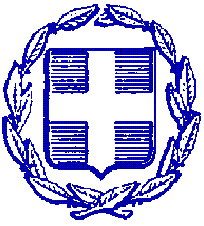 ΕΛΛΗΝΙΚΗ ΔΗΜΟΚΡΑΤΙΑΝΟΜΟΣ ΔΩΔΕΚΑΝΗΣΟΥΔΗΜΟΣ ΛΕΡΟΥΑΡ. ΜΕΛ: 13/2018ΕΛΛΗΝΙΚΗ ΔΗΜΟΚΡΑΤΙΑΝΟΜΟΣ ΔΩΔΕΚΑΝΗΣΟΥΔΗΜΟΣ ΛΕΡΟΥ«Προμήθεια καυσίμων και λιπαντικών»(πετρελαίου κίνησης, βενζίνης, ελαιολιπαντικών)A/AΕΙΔΟΣΚωδικός CPVΕνδεικτική Ποσότητα                σε Λίτρα1Πετρέλαιο κίνησης09134100-8Φορέας1.1Δήμος ΛΕΡΟΥ (K.A. 30.6641.0001)56.600,002Βενζίνη Αμόλυβδη09132100-4Φορέας2.1Δήμος ΛΕΡΟΥ (Κ.Α.30.6641.0001)2.000,002.2ΔΟΠΑΙΣΑΠ ΛΕΡΟΥ (Κ.Α.15.6641)1.370,00ΟΜΑΔΑ Β ΕΛΑΙΟΛΙΠΑΝΤΙΚΑA/AΕΙΔΟΣΚωδικός CPVΕνδεικτική Ποσότητα                σε τεμάχια3Ελαιολιπαντικά09211000-1Φορέας3.1Δήμος ΛΕΡΟΥ (Κ.Α. 30.6641.0002)-Λάδι 20-50 DIESEL API-CE CCMC- PD2 (ΣΕ ΒΑΡΕΛΙ 205LT)3-Λάδι 10W 40 DIESEL API CH-4/ACEA E3 (ΣΕ ΒΑΡΕΛΙ 205LT)2-ΒΑΛΒΟΛΙΝΗ 80-90SAE (ΣΕ ΔΟΧΕΙΑ ΤΩΝ 20ΛΤ)4-ΛΑΔΙ ΥΔΡΑΥΛΙΚΟ Νο 68(ΣΕ ΔΟΧΕΙΑ 20ΛΤ)10-ΥΓΡΟ ΨΥΓΕΙΟΥ (ΠΑΡΑΦΛΟΥ) ΜΕ ΑΝΤΙΟΞΕΙΔΩΤΙΚΕΣ ΚΑΙ ΑΝΤΙΨΥΚΤΙΚΕΣ ΠΡΟΔΙΑΓΡΑΦΕΣ(ΣΕ ΔΟΧΕΙΑ 20ΛΤ)4-ΛΑΔΙ (30 SAE ΕΙΔΙΚΟ) ΓΙΑ ΔΙΑΦΟΡΙΚΟ JCB (ΣΕ ΔΟΧΕΙΑ 20ΛΤ)1-ΛΑΔΙ ΓΙΑ ΥΓΡΟ ΦΡΕΝΟΥ ΓΙΑ JCB (LIT)5-ΓΡΑΣΟ ΠΟΙΟΤΙΚΟ (ΣΕ ΔΟΧΕΙΑ 15ΛΤ)4-ΥΓΡΟ  ΦΡΕΝΟΥ DOT 3 (ΣΕ ΔΟΧΕΙΟ 4ΛΤ)1-ΥΓΡΟ ΦΡΕΝΟΥ DOT 4 (ΣΕ ΔΟΧΕΙΟ 4ΛΤ)1-ΣΠΡΕΥ ΑΝΤΙΣΚΩΡΙΑΚΑ (ΣΕ ΣΥΣΚ. 400ML)10-ΣΠΡΕΥ ΚΑΘΑΡΙΣΤΙΚΑ ΚΑΡΜΠΥΡΑΤΕΡ5-ΣΠΡΕΥ ΓΥΑΛΙΣΤΙΚΑ ΤΑΜΠΛΩ15-ΣΠΡΕΥ ΣΙΛΙΚΟΝΗΣ (ΣΕ ΣΥΣΚ. 400ML)10-ΣΠΡΕΥ ΓΡΑΣΟΥ (ΣΕ ΣΥΣΚ. 400ML)5-ΣΠΡΕΥ ΗΛΕΚΤΡΙΚΩΝ ΕΠΑΦΩΝ5-ΓΡΑΣΣΟ ΑΥΤΟΛΥΠΑΝΣΗΣ (ΣΕ ΔΟΧΕΙΟ 20ΛΤ)1-AD-BLUE ΠΡΟΣΘΕΤΟ ΜΕΙΩΣΗΣ ΟΞΕΙΔΙΩΝ ΑΖΩΤΟΥ (ΣΥΣΚΕΥΑΣΙΑ 10ΛΤ)20ΚΩΔΙΚΟΣ ΠΙΣΤΩΣΗΣΠΟΣΟ ΠΙΣΤΩΣΗΣΚ.Α. 30.6641.000190.000,00€ΠΡΟΜΗΘΕΙΑ ΚΑΥΣΙΜΩΝ ΓΙΑ ΚΙΝΗΣΗ ΜΕΤΑΦΟΡΙΚΩΝ ΜΕΣΩΝ (ΔΗΜΟΥ ΛΕΡΟΥ)Κ.Α. 30.6641.00027.000,00€ΠΡΟΜΗΘΕΙΑ ΛΙΠΑΝΤΙΚΩΝ (ΔΗΜΟΥ ΛΕΡΟΥ)Κ.Α. 15.66412.500,00€ΠΡΟΜΗΘΕΙΑ ΚΑΥΣΙΜΩΝ ΚΑΙ ΛΙΠΑΝΤΙΚΩΝ ΓΙΑ ΚΙΝΗΣΗ ΜΕΤΑΦΟΡΙΚΩΝ ΜΕΣΩΝ) (ΔΟΠΑΙΣΑΠ ΛΕΡΟΥΣΥΓΚΕΝΤΡΩΤ ΚΑΤΑΣΤΑΣΗ ΟΧΗΜΑΤΩΝ ΔΗΜΟΥ ΛΕΡΟΥ 2018 ΚΑΙ ΕΤΗΣΙΑ ΔΙΚΑΙΟΥΜΕΝΗ  ΜΕΓΙΣΤΗ ΑΝΑ ΟΧΗΜΑ ΚΑΤΑΝΑΛΩΣΗ ΣΕ ΛΙΤΡΑΣΥΓΚΕΝΤΡΩΤ ΚΑΤΑΣΤΑΣΗ ΟΧΗΜΑΤΩΝ ΔΗΜΟΥ ΛΕΡΟΥ 2018 ΚΑΙ ΕΤΗΣΙΑ ΔΙΚΑΙΟΥΜΕΝΗ  ΜΕΓΙΣΤΗ ΑΝΑ ΟΧΗΜΑ ΚΑΤΑΝΑΛΩΣΗ ΣΕ ΛΙΤΡΑΣΥΓΚΕΝΤΡΩΤ ΚΑΤΑΣΤΑΣΗ ΟΧΗΜΑΤΩΝ ΔΗΜΟΥ ΛΕΡΟΥ 2018 ΚΑΙ ΕΤΗΣΙΑ ΔΙΚΑΙΟΥΜΕΝΗ  ΜΕΓΙΣΤΗ ΑΝΑ ΟΧΗΜΑ ΚΑΤΑΝΑΛΩΣΗ ΣΕ ΛΙΤΡΑΣΥΓΚΕΝΤΡΩΤ ΚΑΤΑΣΤΑΣΗ ΟΧΗΜΑΤΩΝ ΔΗΜΟΥ ΛΕΡΟΥ 2018 ΚΑΙ ΕΤΗΣΙΑ ΔΙΚΑΙΟΥΜΕΝΗ  ΜΕΓΙΣΤΗ ΑΝΑ ΟΧΗΜΑ ΚΑΤΑΝΑΛΩΣΗ ΣΕ ΛΙΤΡΑΣΥΓΚΕΝΤΡΩΤ ΚΑΤΑΣΤΑΣΗ ΟΧΗΜΑΤΩΝ ΔΗΜΟΥ ΛΕΡΟΥ 2018 ΚΑΙ ΕΤΗΣΙΑ ΔΙΚΑΙΟΥΜΕΝΗ  ΜΕΓΙΣΤΗ ΑΝΑ ΟΧΗΜΑ ΚΑΤΑΝΑΛΩΣΗ ΣΕ ΛΙΤΡΑΣΥΓΚΕΝΤΡΩΤ ΚΑΤΑΣΤΑΣΗ ΟΧΗΜΑΤΩΝ ΔΗΜΟΥ ΛΕΡΟΥ 2018 ΚΑΙ ΕΤΗΣΙΑ ΔΙΚΑΙΟΥΜΕΝΗ  ΜΕΓΙΣΤΗ ΑΝΑ ΟΧΗΜΑ ΚΑΤΑΝΑΛΩΣΗ ΣΕ ΛΙΤΡΑΣΥΓΚΕΝΤΡΩΤ ΚΑΤΑΣΤΑΣΗ ΟΧΗΜΑΤΩΝ ΔΗΜΟΥ ΛΕΡΟΥ 2018 ΚΑΙ ΕΤΗΣΙΑ ΔΙΚΑΙΟΥΜΕΝΗ  ΜΕΓΙΣΤΗ ΑΝΑ ΟΧΗΜΑ ΚΑΤΑΝΑΛΩΣΗ ΣΕ ΛΙΤΡΑΣΥΓΚΕΝΤΡΩΤ ΚΑΤΑΣΤΑΣΗ ΟΧΗΜΑΤΩΝ ΔΗΜΟΥ ΛΕΡΟΥ 2018 ΚΑΙ ΕΤΗΣΙΑ ΔΙΚΑΙΟΥΜΕΝΗ  ΜΕΓΙΣΤΗ ΑΝΑ ΟΧΗΜΑ ΚΑΤΑΝΑΛΩΣΗ ΣΕ ΛΙΤΡΑΣΥΓΚΕΝΤΡΩΤ ΚΑΤΑΣΤΑΣΗ ΟΧΗΜΑΤΩΝ ΔΗΜΟΥ ΛΕΡΟΥ 2018 ΚΑΙ ΕΤΗΣΙΑ ΔΙΚΑΙΟΥΜΕΝΗ  ΜΕΓΙΣΤΗ ΑΝΑ ΟΧΗΜΑ ΚΑΤΑΝΑΛΩΣΗ ΣΕ ΛΙΤΡΑΣΥΓΚΕΝΤΡΩΤ ΚΑΤΑΣΤΑΣΗ ΟΧΗΜΑΤΩΝ ΔΗΜΟΥ ΛΕΡΟΥ 2018 ΚΑΙ ΕΤΗΣΙΑ ΔΙΚΑΙΟΥΜΕΝΗ  ΜΕΓΙΣΤΗ ΑΝΑ ΟΧΗΜΑ ΚΑΤΑΝΑΛΩΣΗ ΣΕ ΛΙΤΡΑΣΥΓΚΕΝΤΡΩΤ ΚΑΤΑΣΤΑΣΗ ΟΧΗΜΑΤΩΝ ΔΗΜΟΥ ΛΕΡΟΥ 2018 ΚΑΙ ΕΤΗΣΙΑ ΔΙΚΑΙΟΥΜΕΝΗ  ΜΕΓΙΣΤΗ ΑΝΑ ΟΧΗΜΑ ΚΑΤΑΝΑΛΩΣΗ ΣΕ ΛΙΤΡΑΣΥΓΚΕΝΤΡΩΤ ΚΑΤΑΣΤΑΣΗ ΟΧΗΜΑΤΩΝ ΔΗΜΟΥ ΛΕΡΟΥ 2018 ΚΑΙ ΕΤΗΣΙΑ ΔΙΚΑΙΟΥΜΕΝΗ  ΜΕΓΙΣΤΗ ΑΝΑ ΟΧΗΜΑ ΚΑΤΑΝΑΛΩΣΗ ΣΕ ΛΙΤΡΑΣΥΓΚΕΝΤΡΩΤ ΚΑΤΑΣΤΑΣΗ ΟΧΗΜΑΤΩΝ ΔΗΜΟΥ ΛΕΡΟΥ 2018 ΚΑΙ ΕΤΗΣΙΑ ΔΙΚΑΙΟΥΜΕΝΗ  ΜΕΓΙΣΤΗ ΑΝΑ ΟΧΗΜΑ ΚΑΤΑΝΑΛΩΣΗ ΣΕ ΛΙΤΡΑΣΥΓΚΕΝΤΡΩΤ ΚΑΤΑΣΤΑΣΗ ΟΧΗΜΑΤΩΝ ΔΗΜΟΥ ΛΕΡΟΥ 2018 ΚΑΙ ΕΤΗΣΙΑ ΔΙΚΑΙΟΥΜΕΝΗ  ΜΕΓΙΣΤΗ ΑΝΑ ΟΧΗΜΑ ΚΑΤΑΝΑΛΩΣΗ ΣΕ ΛΙΤΡΑΑ/ΑΤΥΠΟΣΤΥΠΟΣΜΑΡΚΑΦΟΡ. ΙΠΠΟΥΣΚΑΥΣΙΜOΚΑΥΣΙΜOΕΤΟΣΕΤΟΣΚΑΤΑΣΤΑΣΗ 2014ΚΑΤΑΣΤΑΣΗ 2014 ΔΙΚΑΙΟΥΜΕΝΗ ΜΕΓΙΣΤΗ ΚΑΤΑΝΑΛΩΣΗ ΕΤΟΥΣ 2018 ΣΕ ΛΙΤΡΑ ΔΙΚΑΙΟΥΜΕΝΗ ΜΕΓΙΣΤΗ ΚΑΤΑΝΑΛΩΣΗ ΕΤΟΥΣ 2018 ΣΕ ΛΙΤΡΑ ΔΙΚΑΙΟΥΜΕΝΗ ΜΕΓΙΣΤΗ ΚΑΤΑΝΑΛΩΣΗ ΕΤΟΥΣ 2018 ΣΕ ΛΙΤΡΑ1ΕΠΙΒΑΤΙΚΑΕΠΙΒΑΤΙΚΑTOYOTA YARIS7ΑΜΟΛΥΒΔΗΑΜΟΛΥΒΔΗ20012001ΕΝΕΡΓΟΕΝΕΡΓΟ109Χ12=1308109Χ12=1308109Χ12=13082ΣΑΡΩΘΡΑΣΑΡΩΘΡΑFERRARI TURBO 19DIESEL DIESEL 20052005ΑΚΙΝΗΣΙΑΑΚΙΝΗΣΙΑ3ΣΑΡΩΘΡΑΣΑΡΩΘΡΑFERRARI TURBO 29DIESEL DIESEL 20052005ΕΝΕΡΓΟΕΝΕΡΓΟ103Χ12=1236103Χ12=1236103Χ12=1236ΤΣΑΠΑΤΣΑΠΑJCB 90DIESEL DIESEL 20022002ΕΝΕΡΓΟΕΝΕΡΓΟ729Χ12=8748729Χ12=8748729Χ12=87484ΤΣΑΠΑΤΣΑΠΑJCB 85DIESEL DIESEL 20012001ΕΝΕΡΓΟΕΝΕΡΓΟ729Χ12=8748729Χ12=8748729Χ12=87485ΤΣΑΠΑΤΣΑΠΑCOMATSU 93DIESEL DIESEL 20022002ΑΚΙΝΗΣΙΑΑΚΙΝΗΣΙΑ6ΦΟΡΤΩΤΑΚΙΦΟΡΤΩΤΑΚΙRAM 12DIESEL DIESEL 20072007ΕΝΕΡΓΟΕΝΕΡΓΟ130Χ12=1560130Χ12=1560130Χ12=15607ΣΚΑΠΤΙΚΟ ΜΗΧΑΝΗΜΑΣΚΑΠΤΙΚΟ ΜΗΧΑΝΗΜΑCASE100DIESEL DIESEL 20022002ΑΚΙΝΗΣΙΑΑΚΙΝΗΣΙΑ8ΤΡΑΚΤΕΡΤΡΑΚΤΕΡLOMBARDIΝI    DL108DIESEL DIESEL 20022002ΕΝΕΡΓΟΕΝΕΡΓΟ92Χ12=110492Χ12=110492Χ12=11049ΑΠΟΡΡΙΜΑΤΟΦΟΡΑΑΠΟΡΡΙΜΑΤΟΦΟΡΑMERSEDES68DIESEL DIESEL 19911991ΕΝΕΡΓΟΕΝΕΡΓΟ707X12=8484707X12=8484707X12=848410ΑΠΟΡΡΙΜΑΤΟΦΟΡΑΑΠΟΡΡΙΜΑΤΟΦΟΡΑVOLVO F6533DIESEL DIESEL 19911991ΕΝΕΡΓΟΕΝΕΡΓΟ344Χ12=4128344Χ12=4128344Χ12=412811ΑΠΟΡΡΙΜΑΤΟΦΟΡΑΑΠΟΡΡΙΜΑΤΟΦΟΡΑNISSAN 118DIESEL DIESEL 20062006ΕΝΕΡΓΟΕΝΕΡΓΟ186Χ12=2232186Χ12=2232186Χ12=223212ΑΠΟΡΡΙΜΑΤΟΦΟΡΑΑΠΟΡΡΙΜΑΤΟΦΟΡΑNISSAN 218DIESEL DIESEL 20062006ΕΝΕΡΓΟΕΝΕΡΓΟ186Χ12=2232186Χ12=2232186Χ12=223213ΦΟΡΤΗΓΑ ΑΝΑΤΡΕ/ΝΑΦΟΡΤΗΓΑ ΑΝΑΤΡΕ/ΝΑFORD CARCO44DIESEL DIESEL 20062006ΕΝΕΡΓΟΕΝΕΡΓΟ457Χ12=5484457Χ12=5484457Χ12=548414ΦΟΡΤΗΓΑ ΑΝΑΤΡΕ/ΝΑΦΟΡΤΗΓΑ ΑΝΑΤΡΕ/ΝΑMITSUBISHI CANTER23DIESEL DIESEL 20022002ΕΝΕΡΓΟΕΝΕΡΓΟ238Χ12=2856238Χ12=2856238Χ12=285615ΗΜΙΦΟΡΤΗΓΟ 4*4 ΠΡΑΣΙΝΟΗΜΙΦΟΡΤΗΓΟ 4*4 ΠΡΑΣΙΝΟMITSUBISHI L-20017DIESEL DIESEL 20042004ΕΝΕΡΓΟΕΝΕΡΓΟ177Χ12=2124177Χ12=2124177Χ12=212416ΗΜΙΦΟΡΤΗΓΟΗΜΙΦΟΡΤΗΓΟFORD WERKE RANGER17DIESEL DIESEL 20052005ΕΝΕΡΓΟΕΝΕΡΓΟ177Χ12=2124177Χ12=2124177Χ12=212417ΛΕΩΦΟΡΕΙΑΛΕΩΦΟΡΕΙΑIVECO35DIESEL DIESEL 19991999ΕΝΕΡΓΟΕΝΕΡΓΟ385X12=4620385X12=4620385X12=462018ΛΕΩΦΟΡΕΙΑΛΕΩΦΟΡΕΙΑFORD VERCE17DIESEL DIESEL 19971997ΕΝΕΡΓΟΕΝΕΡΓΟ177Χ12=2124177Χ12=2124177Χ12=212419ΚΛΟΥΒΕΣΚΛΟΥΒΕΣVW CANDY11ΑΜΟΛΥΒΔΗΑΜΟΛΥΒΔΗ20022002ΕΝΕΡΓΟΕΝΕΡΓΟ180X12=2160180X12=2160180X12=216020ΚΛΟΥΒΕΣΚΛΟΥΒΕΣNISSAN10DIESEL DIESEL 20112011ΕΝΕΡΓΟΕΝΕΡΓΟ115X12=1380115X12=1380115X12=138021ΚΛΟΥΒΕΣΚΛΟΥΒΕΣCITROEN BERLINGO13DIESEL DIESEL 20022002ΕΝΕΡΓΟΕΝΕΡΓΟ177Χ12=2124177Χ12=2124177Χ12=212422ΠΥΡΟΣΒΕΣΤΙΚΑΠΥΡΟΣΒΕΣΤΙΚΑMITSUBISHI L-20017DIESEL DIESEL 19971997ΕΝΕΡΓΟΕΝΕΡΓΟ177Χ12=2124177Χ12=2124177Χ12=212423ΠΥΡΟΣΒΕΣΤΙΚΑΠΥΡΟΣΒΕΣΤΙΚΑMITSUBISHI L-20017DIESEL DIESEL 20112011ΕΝΕΡΓΟΕΝΕΡΓΟ177Χ12=2124177Χ12=2124177Χ12=212424ΠΥΡΟΣΒΕΣΤΙΚΑΠΥΡΟΣΒΕΣΤΙΚΑNISSAN17DIESEL DIESEL 20112011ΕΝΕΡΓΟΕΝΕΡΓΟ177Χ12=2124177Χ12=2124177Χ12=212425ΑΠΟΦΡΑΚΤΙΚΟΑΠΟΦΡΑΚΤΙΚΟMERSEDES408DIESEL DIESEL 20092009ΕΝΕΡΓΟΕΝΕΡΓΟ729X12=8748729X12=8748729X12=874826ΑΝΥΨΩΤΙΚΟ ΤS28ΑΝΥΨΩΤΙΚΟ ΤS28FIAT G.S.B  EFFEDI111996-ΑΜΟΛ1996-ΑΜΟΛ20022002ΕΝΕΡΓΟΕΝΕΡΓΟ120X12=1440120X12=1440120X12=144027ΑΝΥΨΩΤΙΚΟ ΑΝΥΨΩΤΙΚΟ NISSAN18DIESEL DIESEL 20132013ΕΝΕΡΓΟΕΝΕΡΓΟ186X12=2232186X12=2232186X12=223228HMIΦΟΡΤΗΓΟHMIΦΟΡΤΗΓΟMITSUBISHI L20017DIESEL DIESEL 20012001ΕΝΕΡΓΟΕΝΕΡΓΟ177Χ12=2124177Χ12=2124177Χ12=212429ΦΟΡΤΗΓΟ ΛΥΜΜΑΤΟΦΟΡΟΦΟΡΤΗΓΟ ΛΥΜΜΑΤΟΦΟΡΟFORD CARGO44DIESEL DIESEL 20142014ΕΝΕΡΓΟΕΝΕΡΓΟ457Χ12=5484457Χ12=5484457Χ12=548430ΑΠΟΡΡΙΜΑΤΟΦΟΡΑ ΑΝΑΚΥΚΛΩΣΗΣ ΑΠΟΡΡΙΜΑΤΟΦΟΡΑ ΑΝΑΚΥΚΛΩΣΗΣ DAF40DIESEL DIESEL 20142014ΕΝΕΡΓΟΕΝΕΡΓΟ417Χ12=5004417Χ12=5004417Χ12=500431ΠΥΡΟΣΒ. ΦΟΡΗΤ. ΣΥΣΤΗΜΑΠΥΡΟΣΒ. ΦΟΡΗΤ. ΣΥΣΤΗΜΑBRIGGS STRATTIONS2,5ΑΜΟΛΥΒΔΗΑΜΟΛΥΒΔΗΕΝΕΡΓΟΕΝΕΡΓΟ50Χ12=60050Χ12=60050Χ12=60032ΒΡΑΣΤΗΡΑΣ ΝΕΡΟΥ (ΣΦΑΓΕΙΑ)ΒΡΑΣΤΗΡΑΣ ΝΕΡΟΥ (ΣΦΑΓΕΙΑ)KYUNG DONGΣΦΑΓΕΙΑDIESEL DIESEL ΕΝΕΡΓΟΕΝΕΡΓΟ10010010033ΚΛΙΒΑΝΟΣ (ΣΦΑΓΕΙΑ)ΚΛΙΒΑΝΟΣ (ΣΦΑΓΕΙΑ)LAMBORGINI ΑΠΟΘΡΑΚΩΣΗΣΣΦΑΓΕΙΑDIESEL DIESEL ΕΝΕΡΓΟΕΝΕΡΓΟ12012012034ΚΛΙΒΑΝΟΣ (ΣΦΑΓΕΙΑ)ΚΛΙΒΑΝΟΣ (ΣΦΑΓΕΙΑ)LAMBORGINIΣΦΑΓΕΙΑDIESEL DIESEL ΕΝΕΡΓΟΕΝΕΡΓΟ60606035ΧΟΡΤΟΚΟΠΤΙΚΑΧΟΡΤΟΚΟΠΤΙΚΑSTIHL1,9ΑΜΟΛΥΒΔΗΑΜΟΛΥΒΔΗΕΝΕΡΓΟΕΝΕΡΓΟ38Χ12=45638Χ12=45638Χ12=45636ΧΟΡΤΟΚΟΠΤΙΚΑΧΟΡΤΟΚΟΠΤΙΚΑSTIHL1,9ΑΜΟΛΥΒΔΗΑΜΟΛΥΒΔΗΕΝΕΡΓΟΕΝΕΡΓΟ38Χ12=45638Χ12=45638Χ12=45637ΔΙΤΡΟΧΑΔΙΤΡΟΧΑPIAGGIO V-50 55071,5ΑΜΟΛΥΒΔΗΑΜΟΛΥΒΔΗΑΚΙΝΗΣΙΑΑΚΙΝΗΣΙΑ38ΔΙΤΡΟΧΑΔΙΤΡΟΧΑDYANG NO ΠΑΠΙ 501,5ΑΜΟΛΥΒΔΗΑΜΟΛΥΒΔΗΕΝΕΡΓΟΕΝΕΡΓΟ28Χ12=33628Χ12=33628Χ12=33639ΔΙΤΡΟΧΑΔΙΤΡΟΧΑKAWASAKI1ΑΜΟΛΥΒΔΗΑΜΟΛΥΒΔΗΕΝΕΡΓΟΕΝΕΡΓΟ23X12=27623X12=27623X12=27640ΔΙΤΡΟΧΑΔΙΤΡΟΧΑDAYTONA1,5ΑΜΟΛΥΒΔΗΑΜΟΛΥΒΔΗ20162016ΕΝΕΡΓΟΕΝΕΡΓΟ28Χ12=33628Χ12=33628Χ12=33641ΔΙΤΡΟΧΑΔΙΤΡΟΧΑPIAGGIO 1,5ΑΜΟΛΥΒΔΗΑΜΟΛΥΒΔΗΕΝΕΡΓΟΕΝΕΡΓΟ28Χ12=33628Χ12=33628Χ12=336Α/ΑΤΥΠΟΣΤΥΠΟΣΜΑΡΚΑΦΟΡ. ΙΠΠΟΥΣΚΑΥΣΙΜΑΚΑΥΣΙΜΑΕΤΟΣΕΤΟΣ40ΓΕΝΝΗΤΡΙΕΣΓΕΝΝΗΤΡΙΕΣHONDA13ΑΜΟΛΥΒΔΗΑΜΟΛΥΒΔΗΕΝΕΡΓΟΕΝΕΡΓΟ180Χ12180Χ12180Χ1241ΓΕΝΝΗΤΡΙΕΣΓΕΝΝΗΤΡΙΕΣSUZUKI9ΑΜΟΛΥΒΔΗΑΜΟΛΥΒΔΗΕΝΕΡΓΟΕΝΕΡΓΟ139Χ12139Χ12139Χ1242ΓΕΝΝΗΤΡΙΕΣΓΕΝΝΗΤΡΙΕΣMICA 13ΑΜΟΛΥΒΔΗΑΜΟΛΥΒΔΗΕΝΕΡΓΟΕΝΕΡΓΟ180Χ12180Χ12180Χ1243ΜΠΕΤΟΝΙΕΡΑΚΙ ΤΡΟΧΗ ΜΠΕΤΟΝΙΕΡΑΚΙ ΤΡΟΧΗ LOMBARDIΝI8DIESEL DIESEL ΕΝΕΡΓΟΕΝΕΡΓΟ13131344ΜΠΕΤΟΝΙΕΡΑΚΙ ΤΡΟΧΗ ΜΠΕΤΟΝΙΕΡΑΚΙ ΤΡΟΧΗ SUBARU  ROBIN 3/46ΑΜΟΛΥΒΔΗΑΜΟΛΥΒΔΗΕΝΕΡΓΟΕΝΕΡΓΟ96Χ1296Χ1296Χ1245ΑΠΟΦΡΑΚΤΙΚΟ ΣΥΡΟΜΕΝΟ ΜΙΚΡΟ ΑΠΟΦΡΑΚΤΙΚΟ ΣΥΡΟΜΕΝΟ ΜΙΚΡΟ HD 50 SUPER18HPΑΜΟΛΥΒΔΗΑΜΟΛΥΒΔΗΔΕΥΑΛΔΕΥΑΛΕΝΕΡΓΟΕΝΕΡΓΟ250Χ12250Χ12250Χ1246ΑΛΥΣΟΠΡΙΟΝΟΑΛΥΣΟΠΡΙΟΝΟSTIHL MS 192T1,8ΑΜΟΛΥΒΔΗΑΜΟΛΥΒΔΗΕΝΕΡΓΟΕΝΕΡΓΟ38Χ1238Χ1238Χ1247ΑΛΥΣΟΠΡΙΟΝΟ ΜΕΓΑΛΟΑΛΥΣΟΠΡΙΟΝΟ ΜΕΓΑΛΟSTIHL MS 2903,8ΑΜΟΛΥΒΔΗΑΜΟΛΥΒΔΗΕΝΕΡΓΟΕΝΕΡΓΟ80Χ1280Χ1280Χ1248ΑΛΥΣΟΠΡΙΟΝΟΑΛΥΣΟΠΡΙΟΝΟALPIWAΑΜΟΛΥΒΔΗΑΜΟΛΥΒΔΗΕΝΕΡΓΟΕΝΕΡΓΟ44449ΑΛΥΣΟΠΡΙΟΝΟ (ΠΣΕΑ)ΑΛΥΣΟΠΡΙΟΝΟ (ΠΣΕΑ)SOLO 6906,4ΑΜΟΛΥΒΔΗΑΜΟΛΥΒΔΗΕΝΕΡΓΟΕΝΕΡΓΟ96Χ1296Χ1296Χ1250ΑΛΥΣΟΠΡΙΟΝΟ ΑΛΥΣΟΠΡΙΟΝΟ STIHL MS 201T2,4ΑΜΟΛΥΒΔΗΑΜΟΛΥΒΔΗΕΝΕΡΓΟΕΝΕΡΓΟ50Χ1250Χ1250Χ1251ΑΛΥΣΟΠΡΙΟΝΟ ΤΗΛΕΣΚΟΠΙΚΟΑΛΥΣΟΠΡΙΟΝΟ ΤΗΛΕΣΚΟΠΙΚΟSTIHL KM 1301,9ΑΜΟΛΥΒΔΗΑΜΟΛΥΒΔΗΕΝΕΡΓΟΕΝΕΡΓΟ38Χ1238Χ1238Χ1252ΦΥΣΗΤΗΡΑΣ ΒΕΝΖΙΝΟΚΙΝΗΤΟΣΦΥΣΗΤΗΡΑΣ ΒΕΝΖΙΝΟΚΙΝΗΤΟΣSTIHL BG 862,0ΑΜΟΛΥΒΔΗΑΜΟΛΥΒΔΗΕΝΕΡΓΟΕΝΕΡΓΟ38Χ1238Χ1238Χ1253ΔΟΝΗΤΙΚΗ ΠΛΑΚΑ ΔΟΝΗΤΙΚΗ ΠΛΑΚΑ HONDA GX 1605,5ΑΜΟΛΥΒΔΗΑΜΟΛΥΒΔΗΕΝΕΡΓΟΕΝΕΡΓΟ96Χ1296Χ1296Χ1254ΓΕΩΤΡΥΠΑΝΟΓΕΩΤΡΥΠΑΝΟBLUE BIRD2,5ΑΜΟΛΥΒΔΗΑΜΟΛΥΒΔΗΕΝΕΡΓΟΕΝΕΡΓΟ444Α/ΑΤΥΠΟΣΤΥΠΟΣΜΑΡΚΑΦΟΡ. ΙΠΠΟΥΣΚΑΥΣΙΜΑΚΑΥΣΙΜΑΕΤΟΣΕΤΟΣ55ΚΟΠΤΕΣ ΜΠΕΤΟΝ (ΠΣΕΑ)ΚΟΠΤΕΣ ΜΠΕΤΟΝ (ΠΣΕΑ)STIHLΑΜΟΛΥΒΔΗΑΜΟΛΥΒΔΗΕΝΕΡΓΟΕΝΕΡΓΟ44456ΚΟΠΤΕΣ ΜΠΕΤΟΝ (ΠΣΕΑ)ΚΟΠΤΕΣ ΜΠΕΤΟΝ (ΠΣΕΑ)STIHLΑΜΟΛΥΒΔΗΑΜΟΛΥΒΔΗΕΝΕΡΓΟΕΝΕΡΓΟ44457ΑΣΦΑΛΤΟΚΟΠΤΗΣΑΣΦΑΛΤΟΚΟΠΤΗΣFS 450 F3,0ΑΜΟΛΥΒΔΗΑΜΟΛΥΒΔΗΔΕΥΑΛΔΕΥΑΛΕΝΕΡΓΟΕΝΕΡΓΟ72Χ1272Χ1272Χ1258ΑΝΤΛΙΕΣ ΑΝΤΛΙΕΣ SUZUKI 19ΑΜΟΛΥΒΔΗΑΜΟΛΥΒΔΗΕΝΕΡΓΟΕΝΕΡΓΟ139Χ12139Χ12139Χ1259ΑΝΤΛΙΕΣ ΑΝΤΛΙΕΣ SUZUKI 29ΑΜΟΛΥΒΔΗΑΜΟΛΥΒΔΗΕΝΕΡΓΟΕΝΕΡΓΟ139Χ12139Χ12139Χ1260ΑΝΤΛΙΕΣ ΑΝΤΛΙΕΣ KOUBΟTA 113ΑΜΟΛΥΒΔΗΑΜΟΛΥΒΔΗΕΝΕΡΓΟΕΝΕΡΓΟ180Χ12180Χ12180Χ1261ΑΝΤΛΙΕΣ ΑΝΤΛΙΕΣ KOUBOTA 213ΑΜΟΛΥΒΔΗΑΜΟΛΥΒΔΗΕΝΕΡΓΟΕΝΕΡΓΟ180Χ12180Χ12180Χ1262ΧΟΡΤΟΚΟΠΤΙΚΟΧΟΡΤΟΚΟΠΤΙΚΟDOLMAR2,2ΑΜΟΛΥΒΔΗΑΜΟΛΥΒΔΗΕΝΕΡΓΟΕΝΕΡΓΟ38Χ1238Χ1238Χ12ΓΕΝΝΗΤΡΙΕΣ ΑΝΤΛΙΟΣΤΑΣΙΩΝ ΑΠΟΧΕΤΕΥΣΗΣΓΕΝΝΗΤΡΙΕΣ ΑΝΤΛΙΟΣΤΑΣΙΩΝ ΑΠΟΧΕΤΕΥΣΗΣΓΕΝΝΗΤΡΙΕΣ ΑΝΤΛΙΟΣΤΑΣΙΩΝ ΑΠΟΧΕΤΕΥΣΗΣΓΕΝΝΗΤΡΙΕΣ ΑΝΤΛΙΟΣΤΑΣΙΩΝ ΑΠΟΧΕΤΕΥΣΗΣΓΕΝΝΗΤΡΙΕΣ ΑΝΤΛΙΟΣΤΑΣΙΩΝ ΑΠΟΧΕΤΕΥΣΗΣΓΕΝΝΗΤΡΙΕΣ ΑΝΤΛΙΟΣΤΑΣΙΩΝ ΑΠΟΧΕΤΕΥΣΗΣΓΕΝΝΗΤΡΙΕΣ ΑΝΤΛΙΟΣΤΑΣΙΩΝ ΑΠΟΧΕΤΕΥΣΗΣΓΕΝΝΗΤΡΙΕΣ ΑΝΤΛΙΟΣΤΑΣΙΩΝ ΑΠΟΧΕΤΕΥΣΗΣΓΕΝΝΗΤΡΙΕΣ ΑΝΤΛΙΟΣΤΑΣΙΩΝ ΑΠΟΧΕΤΕΥΣΗΣΓΕΝΝΗΤΡΙΕΣ ΑΝΤΛΙΟΣΤΑΣΙΩΝ ΑΠΟΧΕΤΕΥΣΗΣΓΕΝΝΗΤΡΙΕΣ ΑΝΤΛΙΟΣΤΑΣΙΩΝ ΑΠΟΧΕΤΕΥΣΗΣΓΕΝΝΗΤΡΙΕΣ ΑΝΤΛΙΟΣΤΑΣΙΩΝ ΑΠΟΧΕΤΕΥΣΗΣΓΕΝΝΗΤΡΙΕΣ ΑΝΤΛΙΟΣΤΑΣΙΩΝ ΑΠΟΧΕΤΕΥΣΗΣΓΕΝΝΗΤΡΙΕΣ ΑΝΤΛΙΟΣΤΑΣΙΩΝ ΑΠΟΧΕΤΕΥΣΗΣΑ/ΑΤΥΠΟΣΤΥΠΟΣΜΑΡΚΑΦΟΡ. ΙΠΠΟΥΣΦΟΡ. ΙΠΠΟΥΣΚΑΥΣΙΜΑΚΑΥΣΙΜΑΕΤΟΣΕΤΟΣ63ΓΕΝΝΗΤΡΙΑ ΑΝΤΛ. ΒΙΟΚΑΓΕΝΝΗΤΡΙΑ ΑΝΤΛ. ΒΙΟΚΑIVECO AIFO SFI 100120120DIESEL DIESEL ΕΝΕΡΓΟΕΝΕΡΓΟ729 Χ 12 =8.748729 Χ 12 =8.74864ΓΕΝΝΗΤΡΙΑ ΑΝΤΛ. ΠΑΝΤΕΛΙΟΥΓΕΝΝΗΤΡΙΑ ΑΝΤΛ. ΠΑΝΤΕΛΙΟΥIVECO AIFO ΑFI 100120120DIESEL DIESEL ΕΝΕΡΓΟΕΝΕΡΓΟ729 Χ 12 =8.748729 Χ 12 =8.74865ΓΕΝΝΗΤΡΙΑ  ΑΝΤΛ. ΑΓ. ΜΑΡΙΝΑΣΓΕΝΝΗΤΡΙΑ  ΑΝΤΛ. ΑΓ. ΜΑΡΙΝΑΣIVECO AIFO ΑFI 100120120DIESEL DIESEL ΕΝΕΡΓΟΕΝΕΡΓΟ729 Χ 12 =8.748729 Χ 12 =8.74866ΓΕΝΝΗΤΡΙΑ  ΑΝΤΛ. ΚΡΙΘΩΝΙΟΥΓΕΝΝΗΤΡΙΑ  ΑΝΤΛ. ΚΡΙΘΩΝΙΟΥIVECO AIFO ΑFI 304040DIESEL DIESEL ΕΝΕΡΓΟΕΝΕΡΓΟ417 Χ12=5004417 Χ12=500467ΓΕΝΝΗΤΡΙΑ  ΑΝΤΛ. ΑΓ.ΣΩΦΡΟΝΙΟΥΓΕΝΝΗΤΡΙΑ  ΑΝΤΛ. ΑΓ.ΣΩΦΡΟΝΙΟΥIVECO AIFO ΑFI 304040DIESEL DIESEL ΕΝΕΡΓΟΕΝΕΡΓΟ417 Χ12=5004417 Χ12=500468ΓΕΝΝΗΤΡΙΑ  ΑΝΤΛ. ΒΡΟΜΟΛΙΘΟΥΓΕΝΝΗΤΡΙΑ  ΑΝΤΛ. ΒΡΟΜΟΛΙΘΟΥPERKINS  DK 513157070DIESEL DIESEL ΕΝΕΡΓΟΕΝΕΡΓΟ729 Χ 12 =8.748729 Χ 12 =8.74869ΓΕΝΝΗΤΡΙΑ  ΑΝΤΛ. ΛΑΚΚΙΟΥΓΕΝΝΗΤΡΙΑ  ΑΝΤΛ. ΛΑΚΚΙΟΥPERKINS  DK 513157070DIESEL DIESEL ΕΝΕΡΓΟΕΝΕΡΓΟ729 Χ 12 =8.748729 Χ 12 =8.748α/αΕΙΔΟΣ ΟΧΗΜΑΤΟΣΜΑΡΚΑ ΟΧΗΜΑΤΟΣΑΡ. ΚΥΚΛΟΦΟΡΙΑΣΦΟΡ. ΙΣΧΥΣΚΑΥΣΙΜΟ1ΕΠΙΒΑΤΙΚΟΕΠΙΒΑΤΙΚΟΕΠΙΒΑΤΙΚΟΕΠΙΒΑΤΙΚΟ1ΕΠΙΒΑΤΙΚΟHYUNDAI KXB 93139ΑμόλυβδηΛΕΡΟΣ,     13 / 03 / 2018Λέρος     13 / 03/ 2018ΘεωρήθηκεH ΣυντάκτριαΔΕΣΠΟΙΝΑ Ν. ΦΙΛΙΠΠΙΔΗΤΕΧΝ. ΠΟΛΙΤΙΚΟΣ ΜΗΧΑΝΙΚΟΣΟ ΔΙΕΥΘΥΝΤΗΣ ΤΕΧΝΙΚΗΣ ΥΠΗΡΕΣΙΑΣ	ΕΛΛΗΝΑΣ ΧΡΙΣΤΟΔΟΥΛΟΣ	ΠΟΛΙΤΙΚΟΣ ΜΗΧΑΝΙΚΟΣΕΛΛΗΝΙΚΗ ΔΗΜΟΚΡΑΤΙΑΝΟΜΟΣ ΔΩΔΕΚΑΝΗΣΟΥΔΗΜΟΣ ΛΕΡΟΥ«Προμήθεια καυσίμων και λιπαντικών»(πετρελαίου κίνησης, βενζίνης, ελαιολιπαντικών)ΙΔΙΟΤΗΤΕΣ ΠΕΤΡΕΛΑΙΟΥΚΙΝΗΣΗΣΟΡΙΟΠυκνότητα στους 15ο C,kg/m3 820-860Σημείο ανάφλεξης οC min55Νερό mg/kg max200Αιωρούμενα σωματίδια mg/kg max24Ανθρακούχο υπόλειμμα 0/0 m/m max0,30Τέφρα 0/0 m/m max0,01Ιξώδες στους 40ο C, mm2/52,00-4,50Θείο 0/0 m/m max0,05%Διάβρωση χαλκού, κλάση1Αντοχή στην οξείδωση g/m3 max25Ποιότητα καύσηςΑριθμός κετανίου min49Δείκτης κετανίου min46ΙΔΙΟΤΗΤΕΣ ΑΜΟΛΥΒΔΗΣΒΕΝΖΙΝΗΣΟΡΙΟΑριθμός οκτανίου RON/MON min95/85Μόλυβδος 9/1 max0,013Βενζόλιο % ν/ν max5,0Πυκνότητα στους 15ο C kg/m3725-780Θείο % m/m max0,05%m/mΑντοχή στην οξείδωση min360Υπάρχοντα κομμώδη mg/100ml max (εκπλυθέντα)5Διάβρωση χαλκού ASTM.max (τρεις (3) ώρες στους 50ο C)1A/AΕΙΔΟΣΕνδεικτική Ποσότητα                σε τεμάχια3ΕλαιολιπαντικάΦορέας3.1Δήμος ΛΕΡΟΥ-Λάδι 20-50 DIESEL API-CE CCMC- PD2 (ΣΕ ΒΑΡΕΛΙ 205LT)3-Λάδι 10W 40 DIESEL API CH-4/ACEA E3 (ΣΕ ΒΑΡΕΛΙ 205LT)2-ΒΑΛΒΟΛΙΝΗ 80-90SAE (ΣΕ ΔΟΧΕΙΑ ΤΩΝ 20ΛΤ)4-ΛΑΔΙ ΥΔΡΑΥΛΙΚΟ Νο 68(ΣΕ ΔΟΧΕΙΑ 20ΛΤ)10-ΥΓΡΟ ΨΥΓΕΙΟΥ (ΠΑΡΑΦΛΟΥ) ΜΕ ΑΝΤΙΟΞΕΙΔΩΤΙΚΕΣ ΚΑΙ ΑΝΤΙΨΥΚΤΙΚΕΣ ΠΡΟΔΙΑΓΡΑΦΕΣ(ΣΕ ΔΟΧΕΙΑ 20ΛΤ)4-ΛΑΔΙ (30 SAE ΕΙΔΙΚΟ) ΓΙΑ ΔΙΑΦΟΡΙΚΟ JCB (ΣΕ ΔΟΧΕΙΑ 20ΛΤ)1-ΛΑΔΙ ΓΙΑ ΥΓΡΟ ΦΡΕΝΟΥ ΓΙΑ JCB (LIT)5-ΓΡΑΣΟ ΠΟΙΟΤΙΚΟ (ΣΕ ΔΟΧΕΙΑ 15ΛΤ)4-ΥΓΡΟ  ΦΡΕΝΟΥ DOT 3 (ΣΕ ΔΟΧΕΙΟ 4ΛΤ)1-ΥΓΡΟ ΦΡΕΝΟΥ DOT 4 (ΣΕ ΔΟΧΕΙΟ 4ΛΤ)1-ΣΠΡΕΥ ΑΝΤΙΣΚΩΡΙΑΚΑ (ΣΕ ΣΥΣΚ. 400ML)10-ΣΠΡΕΥ ΚΑΘΑΡΙΣΤΙΚΑ ΚΑΡΜΠΥΡΑΤΕΡ5-ΣΠΡΕΥ ΓΥΑΛΙΣΤΙΚΑ ΤΑΜΠΛΩ15-ΣΠΡΕΥ ΣΙΛΙΚΟΝΗΣ (ΣΕ ΣΥΣΚ. 400ML)10-ΣΠΡΕΥ ΓΡΑΣΟΥ (ΣΕ ΣΥΣΚ. 400ML)5-ΣΠΡΕΥ ΗΛΕΚΤΡΙΚΩΝ ΕΠΑΦΩΝ5-ΓΡΑΣΣΟ ΑΥΤΟΛΥΠΑΝΣΗΣ (ΣΕ ΔΟΧΕΙΟ 20ΛΤ)1-AD-BLUE ΠΡΟΣΘΕΤΟ ΜΕΙΩΣΗΣ ΟΞΕΙΔΙΩΝ ΑΖΩΤΟΥ (ΣΥΣΚΕΥΑΣΙΑ 10ΛΤ)20ΟΜΑΔΑ Α ΟΜΑΔΑ Α ΟΜΑΔΑ Α 1ΠΕΤΡΕΛΑΙΟ ΚΙΝΗΣΗΣ CPV: 09134100-8ΚΥΑ (Απόφαση ΑΧΣ) 514/2004 (ΦΕΚ 1490/Β`/2006) και 460/2009 ( ΦΕΚ 67/Β`/2010)2ΑΜΟΛΥΒΔΗ ΒΕΝΖΙΝΗ ΑΠΛΗ - 95 RON ή 98 RON CPV: 09132100-4ΚΥΑ (Απόφαση ΑΧΣ) 510/2004 (ΦΕΚ 872 Β 2007) και ΚΥΑ (Απόφασης ΑΧΣ) 985/1996 (ΦΕΚ 319/Β`/1997) και 356/2000 (ΦΕΚ 410/Β`/2001)Α. ΠΡΟΔΙΑΓΡΑΦΕΣ ΛΙΠΑΝΤΙΚΩΝ ΠΕΤΡΕΛΑΙΟΚΙΝΗΤΗΡΩΝ – ΒΕΝΖΙΝΟΚΙΝΗΤΗΡΩΝΑ. ΠΡΟΔΙΑΓΡΑΦΕΣ ΛΙΠΑΝΤΙΚΩΝ ΠΕΤΡΕΛΑΙΟΚΙΝΗΤΗΡΩΝ – ΒΕΝΖΙΝΟΚΙΝΗΤΗΡΩΝΑ. ΠΡΟΔΙΑΓΡΑΦΕΣ ΛΙΠΑΝΤΙΚΩΝ ΠΕΤΡΕΛΑΙΟΚΙΝΗΤΗΡΩΝ – ΒΕΝΖΙΝΟΚΙΝΗΤΗΡΩΝΑ. ΠΡΟΔΙΑΓΡΑΦΕΣ ΛΙΠΑΝΤΙΚΩΝ ΠΕΤΡΕΛΑΙΟΚΙΝΗΤΗΡΩΝ – ΒΕΝΖΙΝΟΚΙΝΗΤΗΡΩΝΑ. ΠΡΟΔΙΑΓΡΑΦΕΣ ΛΙΠΑΝΤΙΚΩΝ ΠΕΤΡΕΛΑΙΟΚΙΝΗΤΗΡΩΝ – ΒΕΝΖΙΝΟΚΙΝΗΤΗΡΩΝΑ/ΑΤΥΠΟΣ (SAE)ACEAAPIMB110W-40E7-08/E4-08Cl - 4228.5220W-50E3/B3CH-4/CG-4/SJ228.1Β. ΠΡΟΔΙΑΓΡΑΦΕΣ ΛΙΠΑΝΤΙΚΩΝ ΒΕΝΖΙΝΟΚΙΝΗΤΗΡΩΝΒ. ΠΡΟΔΙΑΓΡΑΦΕΣ ΛΙΠΑΝΤΙΚΩΝ ΒΕΝΖΙΝΟΚΙΝΗΤΗΡΩΝΒ. ΠΡΟΔΙΑΓΡΑΦΕΣ ΛΙΠΑΝΤΙΚΩΝ ΒΕΝΖΙΝΟΚΙΝΗΤΗΡΩΝΒ. ΠΡΟΔΙΑΓΡΑΦΕΣ ΛΙΠΑΝΤΙΚΩΝ ΒΕΝΖΙΝΟΚΙΝΗΤΗΡΩΝΒ. ΠΡΟΔΙΑΓΡΑΦΕΣ ΛΙΠΑΝΤΙΚΩΝ ΒΕΝΖΙΝΟΚΙΝΗΤΗΡΩΝ320W-50A3/B3CG-4/SJΓ. ΠΡΟΔΙΑΓΡΑΦΕΣ ΛΙΠΑΝΤΙΚΩΝ  ΥΔΡΑΥΛΙΚΩΝ ΣΥΣΤΗΜΑΤΩΝΓ. ΠΡΟΔΙΑΓΡΑΦΕΣ ΛΙΠΑΝΤΙΚΩΝ  ΥΔΡΑΥΛΙΚΩΝ ΣΥΣΤΗΜΑΤΩΝΓ. ΠΡΟΔΙΑΓΡΑΦΕΣ ΛΙΠΑΝΤΙΚΩΝ  ΥΔΡΑΥΛΙΚΩΝ ΣΥΣΤΗΜΑΤΩΝΑ/ΑΤΥΠΟΣ (ISO)DIN16851524 PART II HLPΔ. ΠΡΟΔΙΑΓΡΑΦΕΣ ΑντιψυκτικόΥΔ. ΠΡΟΔΙΑΓΡΑΦΕΣ ΑντιψυκτικόΥΑ/ΑΠΡΟΔΙΑΓΡΑΦΗ1Το παραφλού, θα προσφέρει προστασία κατά σκουριάς, κατά της πήξεως μέχρι  -20 ºC και του βρασμού μέχρι +100 ºC τουλάχιστον. Κατάλληλο για χρήση στα κυκλώματα ψύξεως όλο το χρόνο.Ε. ΠΡΟΔΙΑΓΡΑΦΕΣ ΛΑΔΙ ΤΡΙΚΟΥΕΒΡΤΟΥΕ. ΠΡΟΔΙΑΓΡΑΦΕΣ ΛΑΔΙ ΤΡΙΚΟΥΕΒΡΤΟΥΑ/ΑΠΡΟΔΙΑΓΡΑΦΗ1     10/30 Λέρος     13 / 03/ 2017Λέρος     13/ 03/ 2017ΘεωρήθηκεΟ ΣυντάκτριαΟ ΔΙΕΥΘΥΝΤΗΣ ΤΕΧΝΙΚΗΣ ΥΠΗΡΕΣΙΑΣΔΕΣΠΟΙΝΑ Ν. ΦΙΛΙΠΠΙΔΗΕΛΛΗΝΑΣ ΧΡΙΣΤΟΔΟΥΛΟΣΤΕΧΝ. ΠΟΛΙΤΙΚΟΣ ΜΗΧΑΝΙΚΟΣΠΟΛΙΤΙΚΟΣ ΜΗΧΑΝΙΚΟΣΕΛΛΗΝΙΚΗ ΔΗΜΟΚΡΑΤΙΑΝΟΜΟΣ ΔΩΔΕΚΑΝΗΣΟΥΔΗΜΟΣ ΛΕΡΟΥ«Προμήθεια καυσίμων και λιπαντικών»(πετρελαίου κίνησης, βενζίνης, ελαιολιπαντικών)ΟΜΑΔΑ Α ΚΑΥΣΙΜΑΟΜΑΔΑ Α ΚΑΥΣΙΜΑΟΜΑΔΑ Α ΚΑΥΣΙΜΑΟΜΑΔΑ Α ΚΑΥΣΙΜΑΟΜΑΔΑ Α ΚΑΥΣΙΜΑA/AΕΙΔΟΣΚωδικός CPVΕνδεικτική Ποσότητα                σε ΛίτραΕνδεικτική τιμή μονάδας ΣΕ ΕΥΡΩΕνδεικτικός Προϋπολογισμός σε Ευρώ ΧΩΡΙΣ ΦΠΑ1Πετρέλαιο κίνησης09134100-8Φορέας1.1Δήμος ΛΕΡΟΥ (Κ.Α.30.6641.0001)56.600,001,2369.618,002Βενζίνη Αμόλυβδη09132100-4Φορέας2.1Δήμος ΛΕΡΟΥ(Κ.Α.30.6641.0001)2.000,001,472.940,002.2ΔΟΠΑΙΣΑΠ ΛΕΡΟΥ(Κ.Α. 15.6641)1.370,001,472.013,90ΣΥΝΟΛΟ74.571,90ΦΠΑ 24%17.897,26ΟΜΑΔΑ Α ΚΑΥΣΙΜΑ ΜΕ ΦΠΑ92.469,16ΟΜΑΔΑ Β ΕΛΑΙΟΛΙΠΑΝΤΙΚΑΟΜΑΔΑ Β ΕΛΑΙΟΛΙΠΑΝΤΙΚΑΟΜΑΔΑ Β ΕΛΑΙΟΛΙΠΑΝΤΙΚΑΟΜΑΔΑ Β ΕΛΑΙΟΛΙΠΑΝΤΙΚΑΟΜΑΔΑ Β ΕΛΑΙΟΛΙΠΑΝΤΙΚΑA/AΕΙΔΟΣΚωδικός CPVΕνδεικτική Ποσότητα                σε τεμάχιαΕνδεικτική τιμή μονάδας ΣΕ ΕΥΡΩΕνδεικτικός Προϋπολογισμός σε Ευρώ ΧΩΡΙΣ ΦΠΑ3Ελαιολιπαντικά09211000-1Φορέας3.1Δήμος ΛΕΡΟΥ-Λάδι 20-50 DIESEL API-CE CCMC- PD2 (ΣΕ ΒΑΡΕΛΙ 205LT)3480,001.440,00-Λάδι 10W 40 DIESEL API CH-4/ACEA E3 (ΣΕ ΒΑΡΕΛΙ 205LT)2565,001.130,00-ΒΑΛΒΟΛΙΝΗ 80-90SAE (ΣΕ ΔΟΧΕΙΑ ΤΩΝ 20ΛΤ)4105,00420,00-ΛΑΔΙ ΥΔΡΑΥΛΙΚΟ Νο 68(ΣΕ ΔΟΧΕΙΑ 20ΛΤ)1050,00500,00-ΥΓΡΟ ΨΥΓΕΙΟΥ (ΠΑΡΑΦΛΟΥ) ΜΕ ΑΝΤΙΟΞΕΙΔΩΤΙΚΕΣ ΚΑΙ ΑΝΤΙΨΥΚΤΙΚΕΣ ΠΡΟΔΙΑΓΡΑΦΕΣ(ΣΕ ΔΟΧΕΙΑ 20ΛΤ)430,00120,00-ΛΑΔΙ (30 SAE ΕΙΔΙΚΟ) ΓΙΑ ΔΙΑΦΟΡΙΚΟ JCB (ΣΕ ΔΟΧΕΙΑ 20ΛΤ)155,0055,00-ΛΑΔΙ ΓΙΑ ΥΓΡΟ ΦΡΕΝΟΥ ΓΙΑ JCB (ΛΙΤΡΑ)515,0075,00-ΓΡΑΣΟ ΠΟΙΟΤΙΚΟ (ΣΕ ΔΟΧΕΙΑ 15ΛΤ)450,00200,00-ΥΓΡΟ  ΦΡΕΝΟΥ DOT 3 (ΣΕ ΔΟΧΕΙΟ 4ΛΤ)120,0020,00-ΥΓΡΟ ΦΡΕΝΟΥ DOT 4 (ΣΕ ΔΟΧΕΙΟ 4ΛΤ)120,0020,00-ΣΠΡΕΥ ΑΝΤΙΣΚΩΡΙΑΚΑ (ΣΕ ΣΥΣΚ. 400ML)106,0060,00-ΣΠΡΕΥ ΚΑΘΑΡΙΣΤΙΚΑ ΚΑΡΜΠΥΡΑΤΕΡ56,0030,00-ΣΠΡΕΥ ΓΥΑΛΙΣΤΙΚΑ ΤΑΜΠΛΩ155,0075,00-ΣΠΡΕΥ ΣΙΛΙΚΟΝΗΣ (ΣΕ ΣΥΣΚ. 400ML)106,0060,00-ΣΠΡΕΥ ΓΡΑΣΟΥ (ΣΕ ΣΥΣΚ. 400ML)56,0030,00-ΣΠΡΕΥ ΗΛΕΚΤΡΙΚΩΝ ΕΠΑΦΩΝ57,0035,00-ΓΡΑΣΣΟ ΑΥΤΟΛΥΠΑΝΣΗΣ (ΣΕ ΔΟΧΕΙΟ 20ΛΤ)170,0070,00-AD-BLUE ΠΡΟΣΘΕΤΟ ΜΕΙΩΣΗΣ ΟΞΕΙΔΙΩΝ ΑΖΩΤΟΥ (ΣΥΣΚΕΥΑΣΙΑ 10ΛΤ)2013,00260,00ΣΥΝΟΛΟ ΟΜΑΔΑΣ Β4.600,00ΦΠΑ 24%1.104,00ΣΥΝΟΛΟ ΟΜΑΔΑΣ Β ΜΕ ΦΠΑΣΥΝΟΛΟ ΟΜΑΔΑΣ Β ΜΕ ΦΠΑΣΥΝΟΛΟ ΟΜΑΔΑΣ Β ΜΕ ΦΠΑΣΥΝΟΛΟ ΟΜΑΔΑΣ Β ΜΕ ΦΠΑ5.704,00ΓΕΝΙΚΟ ΣΥΝΟΛΟ (Α+Β)με ΦΠΑΓΕΝΙΚΟ ΣΥΝΟΛΟ (Α+Β)με ΦΠΑΓΕΝΙΚΟ ΣΥΝΟΛΟ (Α+Β)με ΦΠΑΓΕΝΙΚΟ ΣΥΝΟΛΟ (Α+Β)με ΦΠΑ98.173,16Λέρος     13 / 03/ 2017Λέρος     13/ 03/ 2017ΘεωρήθηκεΟ ΣυντάκτριαΟ ΔΙΕΥΘΥΝΤΗΣ ΤΕΧΝΙΚΗΣ ΥΠΗΡΕΣΙΑΣΔΕΣΠΟΙΝΑ Ν. ΦΙΛΙΠΠΙΔΗΕΛΛΗΝΑΣ ΧΡΙΣΤΟΔΟΥΛΟΣΤΕΧΝ. ΠΟΛΙΤΙΚΟΣ ΜΗΧΑΝΙΚΟΣΠΟΛΙΤΙΚΟΣ ΜΗΧΑΝΙΚΟΣ